HỒ SƠ YÊU CẦU ĐỐI VỚI GÓI THẦU: TRIỂN KHAI HOẠT ĐỘNG “TUYÊN TRUYỀN, PHỔ BIẾN THÔNG TIN VỀ PHÒNG VỆ THƯƠNG MẠI VÀ CẢNH BÁO SỚM TRÊN CÁC PHƯƠNG TIỆN TRUYỀN THÔNG CỦA ĐẢNG”1. Tên gói thầu: “Tuyên truyền, phổ biến thông tin về phòng vệ thương mại và cảnh báo sớm trên các phương tiện truyền thông của Đảng”Triển khai nhiệm vụ tại Quyết định số 2053/QĐ-BCT ngày 05 tháng 10 năm 2022 của Bộ Công Thương về việc phê duyệt Dự toán và Kế hoạch lựa chọn nhà thầu Đề án: Xây dựng và vận hành hiệu quả Hệ thống cảnh báo sớm về phòng vệ thương mại (Đề án 316/QĐ-TTg) năm 2022 (đợt 2).2. Tiêu chuẩn đánh giá Hồ sơ dự thầu2.1. Tiêu chuẩn đánh giá tính hợp lệ của hồ sơ yêu cầuNhà thầu đưa ra giá phù hợp, đưa ra đề xuất phù hợp Nhà thầu bảo đảm tư cách hợp lệ tại Hồ sơ yêu cầu (gọi tắt là HSYC) sẽ được xem xét, đánh giá các bước tiếp theo.2.2. Tiêu chuẩn đánh giá về năng lực và kinh nghiệm- Yêu cầu nhà thầu có kinh nghiệm trong lĩnh vực báo chí truyền thông thực hiện công tác thông tin tuyên truyền chủ trương, đường lối của Đảng, chính sách pháp luật của Nhà nước.- Được Bộ Thông tin và Truyền thông cấp giấy phép hoạt động báo chí. - Phát hành trên môi trường Internet ra toàn cầu.2.3. Tiêu chuẩn đánh giá về giáCăn cứ tính chất, quy mô của gói thầu lựa chọn phương pháp giá thấp nhất. 3. Số lượng, tiêu chuẩn kỹ thuật- Nội dung tuyên truyền: Đăng bài luận, bài phỏng vấn, tin nhằm tuyên truyền, phổ biến thông tin về phòng vệ thương và cảnh báo sớm trên các phương tiện truyền thông để thực hiện hiệu quả quyết định 316/QĐ-TTg.- Số lượng gồm:+ 18 Tin (Dự kiến 200-350 từ + 01-02 ảnh)+ 06 Bài luận (Dự kiến 600- 1000 từ + 01-02 ảnh)+ 03 Bài phỏng vấn (Dự kiến 800-1.200 từ + 01-02 ảnh chân dung)+ 03 Infographic (Dự kiến 300-500 từ + 02-03 ảnh)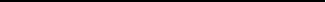 BỘ CÔNG THƯƠNGCỤC PHÒNG VỆ THƯƠNG MẠICỘNG HOÀ XÃ HỘI CHỦ NGHĨA VIỆT NAMĐộc lập -Tự do -Hạnh phúcHà Nội, ngày       tháng     năm 2022